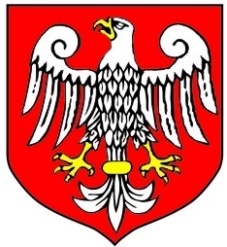 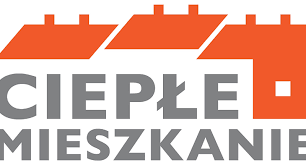                         WSTĘPNA DEKLARACJA UDZIAŁU W PROGRAMIECIEPŁE MIESZKANIEDLA MIESZKAŃCÓW GMINY OBORNIKIDANE PODSTAWOWE:B. Planuję ubiegać się o wsparcie na lokal mieszkalnym w budynku wielorodzinnym:(Proszę wybrać jedną z opcji zgodnie z osiąganymi dochodami)INFORMACJE O PLANOWANYM ZAKRESIE: (Proszę wybrać)Informacje dodatkowe:Wstępna deklaracja nie gwarantuje otrzymania dofinansowania Szczegółowe informacje o programie znajdują się na stronie https://wfosigw.wroclaw.pl/zloz-wniosek/cieple-mieszkanie/w_613,podstawowe-informacje Koszty kwalifikowane określone zostały w Programie, w tym w szczególności w Załącznikiu nr 1 – Rodzaje kosztów kwalifikowanych oraz wymagania techniczne dla programu,przez lokal mieszkalny należy rozumieć samodzielny lokal mieszkalny w rozumieniu ustawy z dnia 24 czerwca 1994 r.           o własności lokali.przez budynek mieszkalny wielorodzinny, dla potrzeb programu, należy rozumieć budynek mieszkalny, w którym wydzielonowięcej niż dwa lokale, w tym przynajmniej dwa samodzielne lokale mieszkalne.przez nieefektywne źródło ciepła w rozumieniu programu należy rozumieć źródło ciepła na paliwo stałe niespełniającewymagań rozporządzenia Ministra Rozwoju i Finansów z dnia 1 sierpnia 2017 r. w sprawie wymagań dla kotłów na paliwostałe lub Rozporządzenia Komisji (UE) 2015/1189 z dnia 28 kwietnia 2015 r. w sprawie wykonania dyrektywy ParlamentuEuropejskiego i Rady 2009/125/WE w odniesieniu do wymogów dotyczących ekoprojektu dla kotłów na paliwo stałe.Wymianie/likwidacji muszą ulec wszystkie źródła ciepła na paliwo stałe, niespełniające wymagań minimum 5 klasy według normy przenoszącej normę europejską EN 303-5 i po zakończeniu realizacji przedsięwzięcia w lokalach mieszkalnych beneficjentów końcowych wszystkie zainstalowane oraz użytkowane urządzenia służące do celów ogrzewania lub przygotowania ciepłej wody użytkowej będą spełniać docelowe wymagania aktów prawa miejscowego, w tym uchwał antysmogowych obowiązujących na terenie położenia budynku, w którym znajduje się lokal mieszkalny objęty dofinansowaniem,Okres trwałości przedsięwzięcia wynosi 5 lat od daty zakończenia przedsięwzięcia. W okresie trwałości nie może zmienić się przeznaczenia lokalu mieszkalnego, nie można zdemontować urządzeń, instalacji oraz wyrobów budowlanych zakupionych i zainstalowanych w trakcie realizacji przedsięwzięcia, a także nie można zainstalować dodatkowych źródeł ciepła, niespełniających warunków Programu i wymagań technicznych określonych w Załączniku nr 1 do Programu,Na jeden lokal mieszkalny może być udzielone jedno dofinansowanie w ramach Programu, Otrzymanie dofinansowania na zakup i montaż indywidulanego źródła ciepła w lokalu mieszkalnym nie jest możliwe w przypadku, gdy dla budynku mieszkalnego wielorodzinnego, w którym znajduje się lokal, którego dotyczy wniosek, istnieją techniczne i ekonomiczne warunki przyłączenia do sieci ciepłowniczej i dostarczania ciepła z sieci ciepłowniczej lub jest on podłączony do sieci ciepłowniczej,W przypadku, gdy działalność gospodarcza jest prowadzona na powierzchni całkowitej przekraczającej 30% lokalu mieszkalnego w budynku wielorodzinnym, przedsięwzięcie nie kwalifikuje się do dofinansowania.Adres lokaluAdres lokaluAdres lokaluAdres lokaluGminaMiejscowośćUlicaNr domu/lokaluDane do kontaktówDane do kontaktówDane do kontaktówDane do kontaktówTelefon kontaktowye-mailSzacowana kwota dotacjiW ramach części 1 Programu - Podstawowy poziom dofinansowaniadotyczy właścicieli lokali mieszkalnych, których roczne dochody nie przekraczają 120 tys. złPoziom dofinansowania może wynieść do :35% kosztów kwalifikowanych, nie więcej niż 17,5 tys. zł W ramach Części 2 Programu - Podwyższony poziom dofinansowaniadotyczy właścicieli lokali mieszkalnych, których roczne dochody nie przekraczają kwoty:    1 673 zł w gosp. wieloosobowym    2 342 zł w gosp. JednoosobowymPoziom dofinansowania może wynieść do 65% kosztów kwalifikowanych, nie więcej niż 26,9 tys. zł – dla budynków w miejscowości ujętej na liście najbardziej zanieczyszczonych gminW ramach Części 3 Programu - Najwyższy poziom dofinansowaniadotyczy właścicieli lokali mieszkalnych, których roczne dochody nie przekraczają kwoty:    900 zł w gosp. wieloosobowym    1260 zł w gosp. jednoosobowymWówczas poziom dofinansowania może wynieść do 95% kosztów kwalifikowanych, nie więcej niż 39,9 tys. zł Planowany zakres przedsięwzięciaWymiana źródła ciepła na pompę ciepłaWymiana źródła ciepła na pompę ciepła + wymiana stolarki okiennej/ drzwiowejWymiana źródła ciepła na źródło ciepła na pellet drzewny o podwyższonym standardzieWymiana źródła ciepła na źródło ciepła na pellet drzewny o podwyższonym standardzie + wymiana stolarki okiennej/ drzwiowejWymiana źródła ciepła na inne źródło ciepła albo podłączenie do źródła ciepła w budynkuWymiana źródła ciepła na inne źródło ciepła albo podłączenie do źródła ciepła w budynku + wymiana stolarki okiennej/ drzwiowejData, podpisData, podpis